SERVIÇO PÚBLICO FEDERAL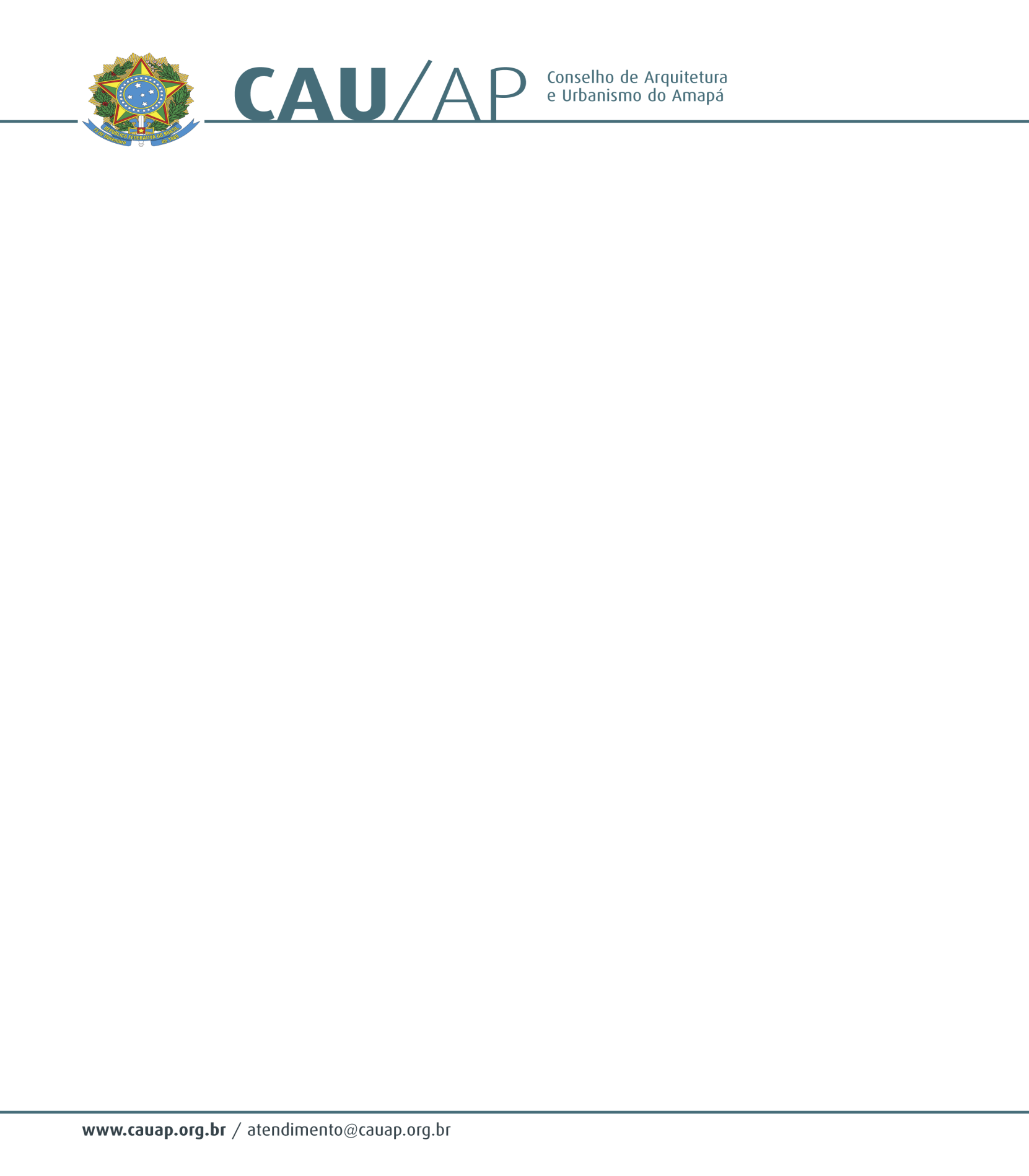 CONSELHO DE ARQUITETURA E URBANISMO DO AMAPÁPORTARIA Nº 002 DE 03 DE FEVEREIRO DE 2014.        O Presidente do Conselho de Arquitetura e Urbanismo do Amapá (CAU/AP), no uso de suas atribuições que lhe confere o art.29 da lei nº 12378 de 31 de dezembro de 2010, e o inciso XI do art. 32 do Regimento Provisório aprovado na Sessão Plenária Ordinária nº 1 de 18 de novembro de 2011, com a redação dada pela Resolução CAU/AP nº1 de 15 de dezembro de 2011.  RESOLVE:  Art. 1º Dispor sobre a recomposição das seguintes Comissões do Conselho de Arquitetura e Urbanismo do Amapá – CAU/AP:I - Comissão de Planejamento, Finanças, Organização e Administração:- Coordenador: Conselheiro EUMENIDES DE ALMEIDA MASCARENHAS;- Membro: Conselheiro RUBENS CAMILO DE ALENCAR;- Membro: Conselheira IZONETH DE NAZARÉ OLIVEIRA NUNES AGUILLAR.II - Comissão de Ensino e Formação:- Coordenador: Conselheiro RUBENS CAMILO DE ALENCAR;- Membro: Conselheira DANIELLE COSTA GUIMARÃES;- Membro: FÁTIMA MARIA ANDRADE PELAES.III - Comissão de Ética e Exercício Profissional:- Coordenadora: Conselheira IZONETH DE NAZARÉ OLIVEIRA NUNES AGUILLAR.- Membro: Conselheira DANIELLE COSTA GUIMARÃES;- Membro: Conselheiro EUMENIDES DE ALMEIDA MASCARENHAS. Art. 2º - Esta portaria entra em vigor na data de sua assinatura.Dê ciência, publique e cumpra- se.JOSÉ ALBERTO TOSTESPresidente do CAU/AP